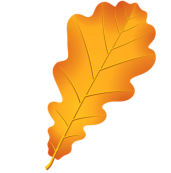    Дети должны знать:   -названия осенних месяцев;    -основные приметы осени;   -что происходит с деревьями, как изменилась трава, значение слова           «листопад»;  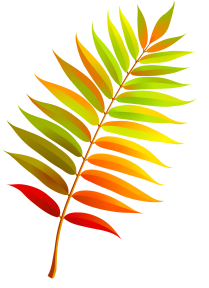   -что делают осенью животные и птицы;  -чем занимаются люди;   -почему об осени говорят «золотая».   Какая ветка(лист)?   у березы ветка (какая) – березовая, лист (какой) - ….   у осины –…, у дуба — …., у ели — …, у сосны — …, у клена — …и т. д.  «К нам пришла осень» (отработка падежных окончаний)  Мы ждали … (осень)  Мы рады… (осени)  Мы одеваемся тепло … (осенью)  Мы поем песни об … (осени)  Мы любим … (осень) 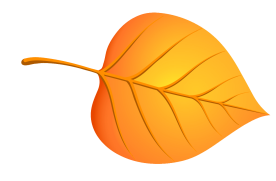   «Назови ласково»  Дождь — дождик, дождичек;  солнце, лужа, дерево, ветер, лист, туча, лес, птица.  «Один- много»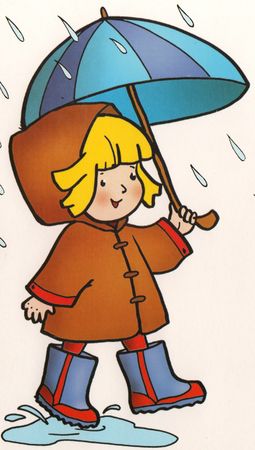   Наступил осенний день — наступили осенние дни,  на дереве желтый лист — на деревьях желтые листья,  плывет темная туча — плывут темные тучи,  стоит большое дерево — стоят большие деревья,  идет холодный дождь — идут холодные дожди,  дует сильный ветер — дуют сильные ветры,  висит теплая куртка — висят теплые куртки,  летит птичья стая — летят птичьи стаи.  «Посчитай»  одна береза, две, три, четыре, пять …  один пень, два, три, четыре, пять…  одно дерево, два, три, четыре, пять…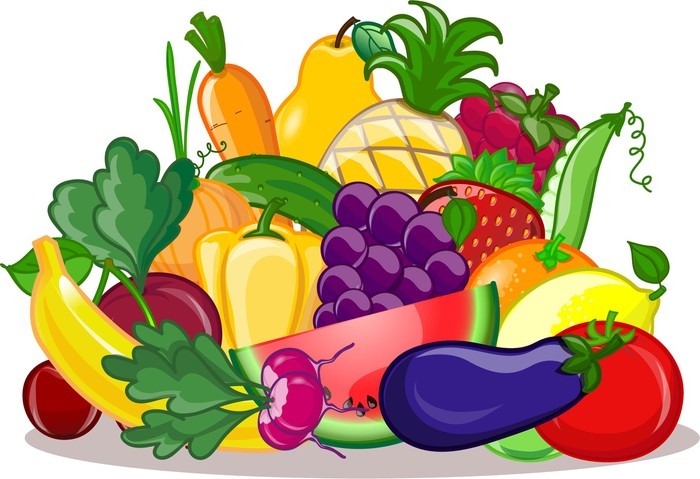 Родителям рекомендуется:    Побеседуйте о том, что ягоды растут на кустах или на веточках, грибы растут под деревьями, во мху, в траве. Повторите обобщающие слова «грибы», «ягоды»; пусть ребёнок вспомнит и расскажет о том, какие грибы и ягоды мы называем несъедобными. Рассмотреть с ребенком строение гриба: грибница, ножка, шляпка. Обратите внимание на окраску шляпки. «Расскажи по схеме»Например:        Это лисичка. Лисичка – съедобный гриб. Лисичка растёт в лесу, в траве под берёзами. Лисичка жёлтая, ароматная. У лисички круглая шляпка и тонкая ножка.     Это черника. Она растёт в лесу на низких кустиках под деревьями. Черника мелкая, круглая, чёрная, мягкая, сладкая. Из черники можно приготовить черничный компот, черничное варенье, черничный пирог."Какие грибы" (учимся образовывать отглагольные прилагательные). Если грибы сварить, то они будут вареные, если грибы пожарить, тогда они будут …,  если посолить, мариновать, тушить и т. д.   «Весёлый повар».Варенье из малины. – Малиновое варенье.Варенье из земляники. – Земляничное варенье.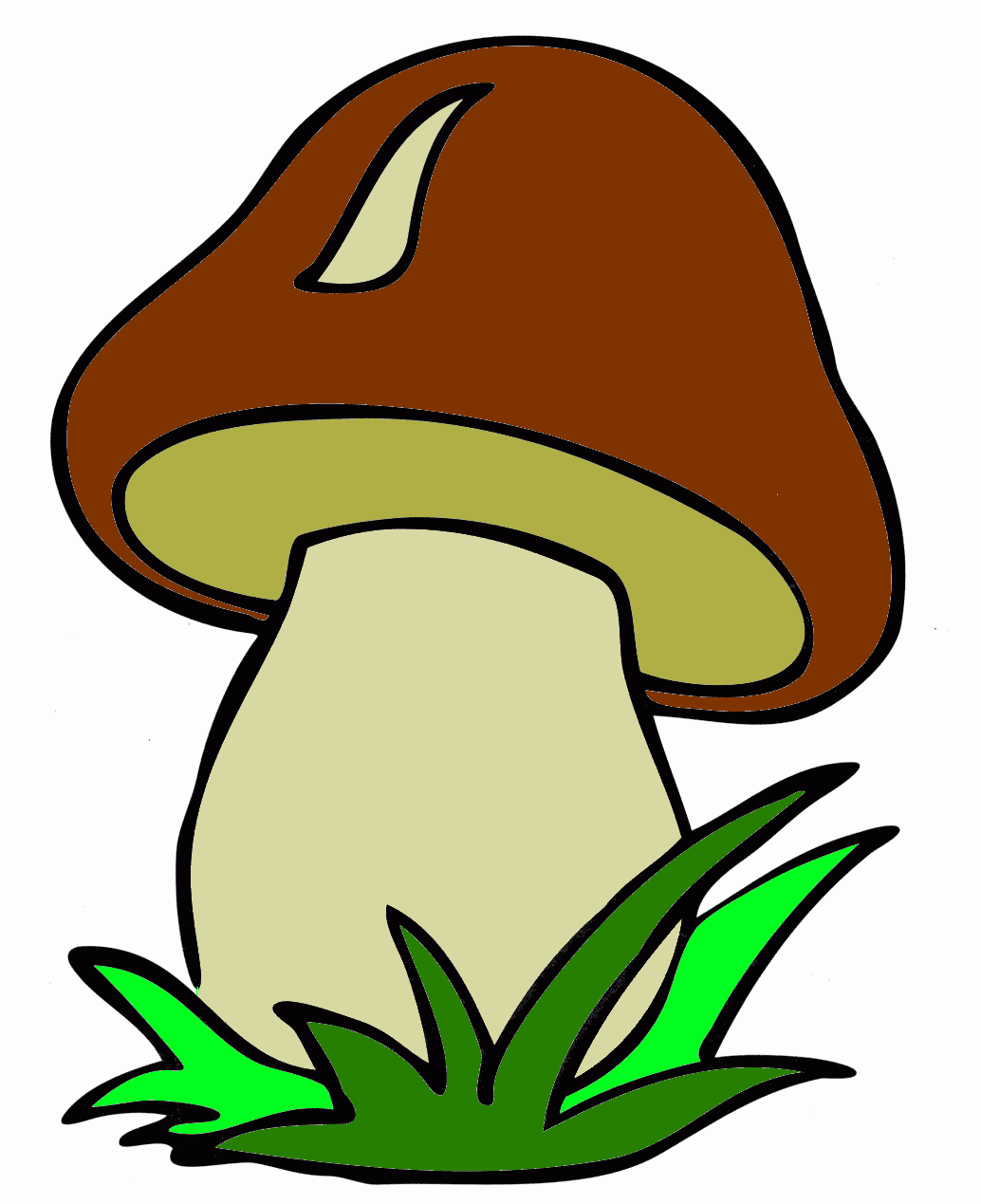 Варенье из черники. – Черничное варенье.Варенье из брусники. – Брусничное варенье.Компот из земляники. – Земляничный компот.Компот из черники. – Черничный компот.Компот из брусники. – Брусничный компот.«Посчитай»Два мухомора. Пять мухоморов.
Два опенка. Пять опят.
Две лисички. Пять лисичек.
Две сыроежки. Пять сыроежек.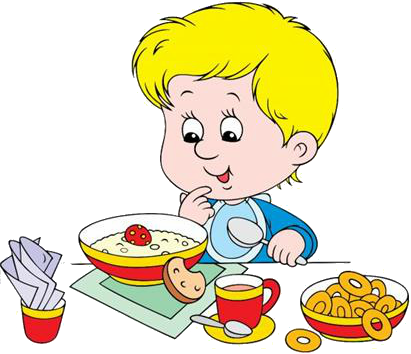 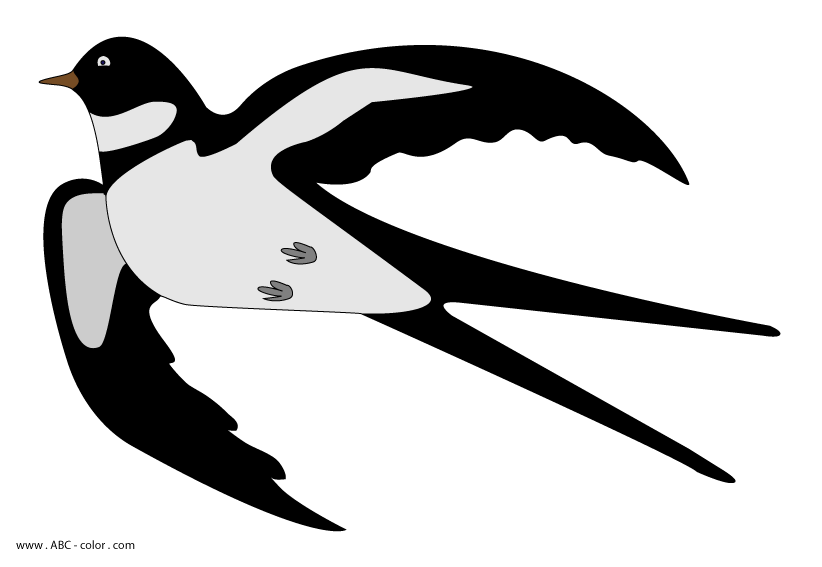 Родителям рекомендуется:Рассмотреть с детьми символику нашей Родины: герб, флаг. Что означает каждая полоса флага?(Белый цвет – это цвет мира и мудрости. Он говорит о том, что наша страна миролюбивая. Синий цвет – цвет неба, воды, моря – символ свободы и веры, верности. Красный цвет – это цвет силы и мужества.)Как называется наша Родина? (Наша Родина называется Россия, или Российская Федерация.)Какие народы живут в России? (В России живут разные народы, но основное население – русские.) Как называют всех граждан России? (россияне)Как называется главный город (столица) нашей страны? Кто такой президент страны?«Один - много»Город – города - много городов ( поселок, деревня, поле, река, гора, озеро, лес…)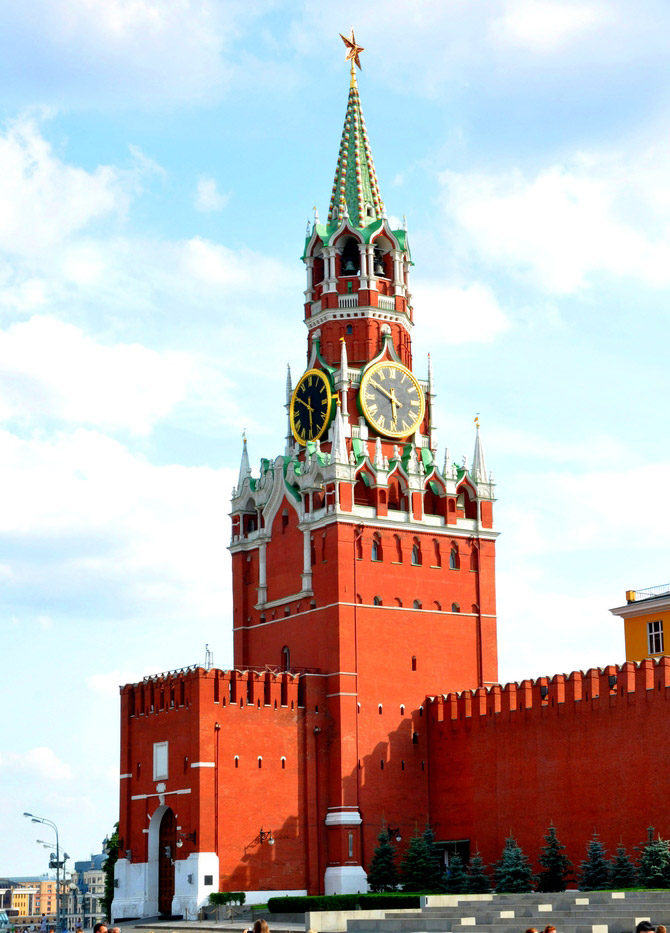 «Посчитай-ка»1 река- 2 реки -…5рек (озеро, дорога, мост, 1 российский флаг…, 1 российский герб…)«Скажи наоборот»Смелый – трусливыйГоре - радостьРодина- чужбина Враг - другВыучи пословицыРодина мать умей за нее постоять!В мире нет краше родины нашей!Жить – Родине служить!